Broadmayne First School                                  Maths: Fractions                                      Year 3 Spring 2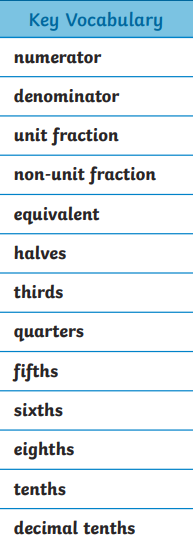 If ____ is the whole then ___ is part of the whole.The part is always smaller than the whole.The whole has been divided into ______ equal/ unequal parts.The parts are equal. I know this because the number of ____ in each part is the same.Recognising Fractions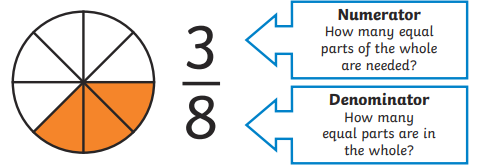 Comparing Fractions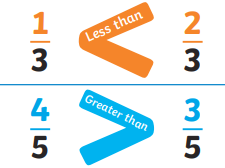 Fractions on a number line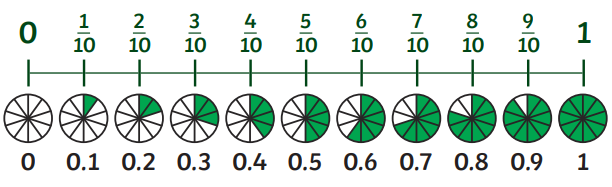 Fractions on a number lineFractions on a number lineIf ____ is the whole then ___ is part of the whole.The part is always smaller than the whole.The whole has been divided into ______ equal/ unequal parts.The parts are equal. I know this because the number of ____ in each part is the same.Recognising FractionsComparing FractionsFractions of amounts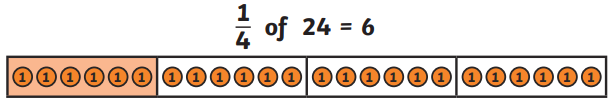 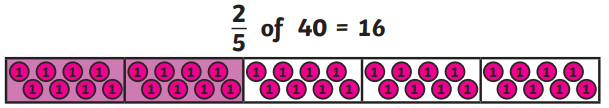 Fractions of amountsFractions of amountsIf ____ is the whole then ___ is part of the whole.The part is always smaller than the whole.The whole has been divided into ______ equal/ unequal parts.The parts are equal. I know this because the number of ____ in each part is the same.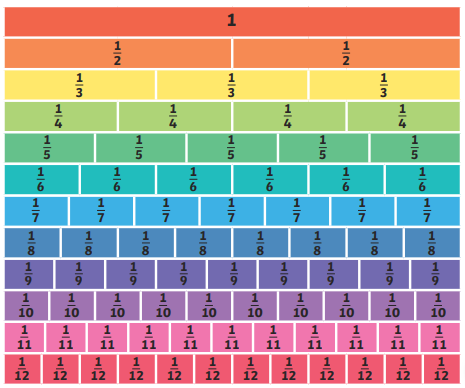 Add and Subtract Fractions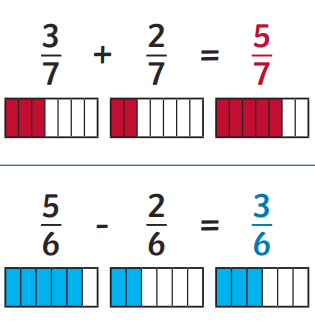 Equivalent Fractions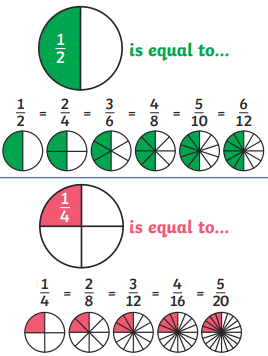 